Scheda Tecnica Approvazione Sagome 3D 
Spett. FIARC – Commissione Tecnica Nazionale  - Via Gianluigi Banfi 4    20142 MILANO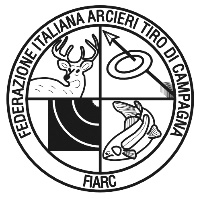 Produttore   SRT Targets ……… tel. 031/730822………..…..… e-mail …info@srt-targets.com……..……..Animale riprodotto: OnetwoTree ……    Marca:  SRT Targets ………     Sigla:08490004..Lunghezza sagoma cm 43       Altezza sagoma cm 63       Altro: ……………..…………………… cm. …….……n°spot laterali    1         n°spot anteriori   1             n°spot dorsali   2              n°spot posteriori Spot laterale Civetta 	      Circolare       	                 	     Ovale	                       Anatomico X Altezza cm. 9….…	 Larghezza cm. …13….… 	Diametro Superspot cm. 4  perfect 2…….Spot laterale:              	      Circolare       		                   Ovale	                       Anatomico Altezza cm. …….…	 Larghezza cm..… 	Diametro Superspot cm. …perfect ….Spot anteriore Civetta                  Circolare       		                   Ovale X       AnatomicoAltezza cm. 7,5….…	 Larghezza cm. 7,5….… 	Diametro Superspot cm. 4  perfect 2Spot dorsale su tutti e due Scoiatoli                     Circolare       	  Ovale 		         Anatomico  XAltezza cm. 9….…	 Larghezza cm. 13… 	Diametro Superspot cm. …4       perfect 2Spot posteriore:	    	      Circolare       		                   Ovale 	                       AnatomicoAltezza cm. 	 Larghezza cm. .… 	Diametro Superspot cm. …  perfect   ….Determinazione del gruppo d’appartenenza in base all’altezza dello spot:Gruppo 1	oltre .		Gruppo 2	oltre .  fino a .Gruppo 3	oltre .  fino a .		Gruppo 4	fino a . Nel caso esistano supporti, basi, o comunque elementi estranei alla parte di sagoma valida per il punteggio, questi sono delimitati con una linea continua ben visibile ad un metro dalla sagoma stessa e sono consapevole che la mancanza di tale linea determina la non approvazione della sagoma da parte della CTN.Allego n° …1…. fotografie della sagoma in oggetto.       	Allego n° ……. sagome per il test sul campoDichiaro che i dati sopra riportati sono assolutamente rispondenti alle caratteristiche della sagoma in oggetto. Le informazioni trasmesse sono ad uso esclusivo della Commissione Tecnica Nazionale per la procedura di approvazione e relativo inserimento nell’elenco delle sagome approvate Fiarc.  In fedeData:  16.11.2015.                                                                         Timbro e firma